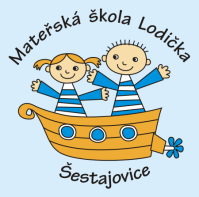 Mateřská škola Šestajovice, okres Praha - východPohádková 1, 250 92 Šestajovice,tel: 246 082 368, e-mail: info@mslodicka.czSeznam přijatých dětí pro školní rok 2022/2023Ředitelka Mateřské školy Šestajovice, v souladu s ustanoveními §34, §165 odst. 2, písmene b) zákona č.561/2004 Sb., o předškolním, základním, středním, vyšším odborném a jiném vzdělávání (Školský zákon), ve znění pozdějších předpisů, v souladu se zákonem č.500/2004 Sb. (Správní řád)v platném znění, rozhodla, že vyhovuje žádosti o přijetí k předškolnímu vzdělávání pro školní rok 2022/2023 do Mateřské školy Šestajovice, okres Praha – východ, Pohádková 1, 250 92 Šestajovice a to takto:Poslední přijatý je narozen v prosinci r. 2018. Ředitelka Mateřské školy Šestajovice, v souladu s ustanovením §34b, zákona č. 561/2004 Sb., o předškolním, základním, středním, vyšším odborném a jiném vzdělávání (školský zákon), ve znění pozdějších předpisů, v souladu se zákonem č. 500/2004 Sb. (Správní řád)v platném znění, rozhodla, že vyhovuje žádosti o individuální vzdělávání pro školní rok 2022/2023 do Mateřské školy Šestajovice, okres Praha – východ, Pohádková 1, 250 92  Šestajovice a to takto:Vyvěšeno dne: 25. 5. 2022                                                    Bc.  Marcela Trantinová      ředitelka MŠ      Pořadí:Registrační číslo dítěte:Rozhodnutí:1.67přijat2.29přijat3.21přijat4.26přijat5.40přijat6.45přijat7.41přijat8.42přijat9.34přijat10.66přijat11.6přijat12.30přijat13.48přijat14.18přijat15.62přijat16.53přijat17.20přijat18.46přijat19.12přijat20.35přijat21.10přijat22.47přijat23.24přijat24.28přijat25.17přijat26.19přijat27.68přijat28.31přijat29.2přijat30.16přijat31.37přijat32.57přijat33.59přijat34.55přijat1.63přijat